广水市第二人民医院2020年医生及康复治疗师招聘工作方案因业务发展及康复医学科建设规划需要，经院长办公会研究，决定面向社会公开招聘临床医生及康复治疗师，具体方案如下：一、招聘计划1、临床医生3～5人；2、康复治疗师3人。二、招聘条件（一）临床医生：1、热爱卫生事业、身体健康的医药院校毕业生；2、符合下列条件者：（1）、普通高校专科及以上学历；（2）、取得执业医师证；（3）、具有较强的工作能力，短期培训后即可独立开展工作；（4）、40周岁以内。（二）康复治疗师：1、普通高校专科学历；2、康复治疗专业毕业；3、30周岁以内；4、取得康复技师证者优先。（三）有下列情形之一的不予招聘：1、受到党纪、政纪处分或刑事处罚正在处分（罚）期间的。2、正在接受纪律审查、司法调查或者审计的。3、曾因犯罪受过刑事处罚或者曾被开除公职的。4、现役军人。5、法律、法规、规章及政策规定可不受理应聘的人员。三、报名时间2020年9月8日—2020年9月20日。四、试用期1、临床医生为6个月；2、康复治疗师（无康复技师证）试用期为1年；有康复技师证者为6个月。五、聘用待遇（一）工资待遇：1、医生试用期工资4000元/月。2、康复治疗师（无康复技师证）试用期工资2000元/月；有康复技师证者2500元/月。3、试用期结束，经考试合格的纳入科室绩效考核体系核算工资。（二）住房：获聘者若为单身职工的，可为其提供住房或住房补贴。具体标准为：一本以上学历的，提供40m2的住房或每年3000元的住房补贴；二本学历者提供20m2住房或每年1500元的住房补贴；其他获聘者提供集体宿舍或每年800元的住房补贴。（三）无息借款：获聘者结婚的，医院为一本学历及以上者提供5万元无息借款；为二本学历者提供4万元无息借款；5年后必须一次性还清借款。（四）其他待遇：1、按国家相关规定为获聘者缴纳“五险一金”；2、安心工作且表现优秀的，可优先进修、给予编制、入党、提干等。六、特别说明：上述招聘条件、试用期、聘用待遇仅限本次招聘。七、联系方式1、医院地址：湖北省广水市广水办事处解放路28号2、联系科室：政工人事科3、联系人：马  丽（政工人事科科长）4、联系方式：（1）电话：0722-6619758    （2）邮箱：3208387005＠qq.com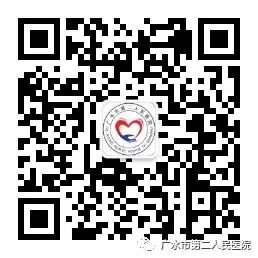 2020年9月7日